Sınav Bölümü A: OkumaHalk OyunlarıBalıkesir Halk Oyunları zengin bir yapıya sahiptir. Yörede bulunan birçok farklı etnik grup kültür çeşitliliğini ortaya çıkarmaktadır ve bu halk oyunlarına da yansımaktadır. Genel olarak bakıldığında İlde oyunlar daire, düz çizgi ve karşılıklı geçişler şeklinde oynanmaktadır.  Yöredeki oyunlar genel halk oyunları türlerinden Zeybek, Güvende, Kaşık Oyunları ve Bengi sınıfına girmektedir.[…]PAMUKÇU BENGİSİYörede ünlü olan oyun çeşitlerinden biridir. Pamukçu Köyü ile bu oyun özdeşleşmiştir. Kelime anlamı “sonu olmayan,ebedi” olan oyunun menşesinde cengaverlik unsuru bulunmaktadır. Benginin kendine has bir çıkış havası vardır. Asıl havadan ayrı olup gezinti şeklindedir. Bengi 8-10-12-15 kişi ile oynandığı gibi, daha fazla kişilerle de oynanır. Bengi’de beş figür vardır. Figür aralarındaki hareketler ise oyunun manasını belirler. Oyunlar daire biçiminde ve soldan sağa doğru oynanır.Pamukçu yöresinde köy düğünlerinde,bayramlarda ve eğlencelerde İkili Güvende,Toplu Güvende ve Bengi oynanmaktadır. Bengi oyunun yurt çapında tanıtımı için 1975’te Pamukçu Köyü’nde bir dernek kurulmuştur.  Dernek faaliyetlerini sürdürmektedir.[…]Görevler: Metni oku.Doğru cevabı işaretle. 	[8 puan]Balıkesir’de oyunlar nasıl oynanır?a) daire şeklindeb) üçgen şeklindec) dört köşe şeklindeBalıkesir Yöresi’ndeki oyunlar hangi halk oyunları türlerine girer?a) Horab) Horonc) ZeybekBengi sözcüğünün anlamı nedir?a) özgürb) hareketlic) sonu olmayanBengi kaç kişiyle oynanır?a) 2 kişib) en az 4 kişi c) en az 8 kişiBengi’de kaç figür vardır?a) ikib) beşc) sekizOyunun manasını ne belirler?a) kıyafetlerb) kişi sayısıc) figür aralarındaki hareketlerBengi oyunun tanıtımı için Pamukçu Köyü’nde 1975’te ne kurulmuştur?a) bir müzeb) bir dernekc) bir heykelMetin için uygun bir başlık seçiniz.a) Balıkesir’de Halk Müziğib) Balıkesir’de Yöresel Dansc) Balikesir’de Tiyatro OyunuSınav Bölümü B: YazmaGörevler: 1. Müzik aletlerinin betimlemesini yaz. 	[9 puan]Müzik aletlerinin adını belirten bir başlık yaz. Müzik aletlerinin ayırt edici özelliklerini belirt. Müzik aletlerinin hangi çalgı türlerine ait olduğunu açıkla. 2. Aşağıdaki müzik aletleri arasından hangisini seçerdin? Seçimini gerekçelendir.	[3 puan]1.)          2.)          3.) 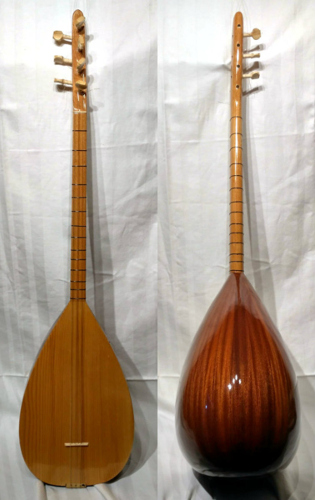 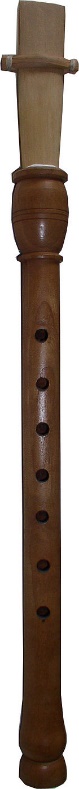 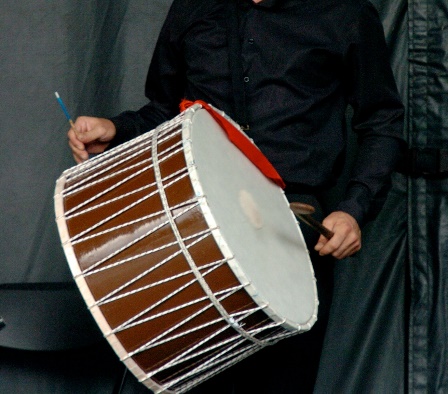 4.)            5.)            6.) 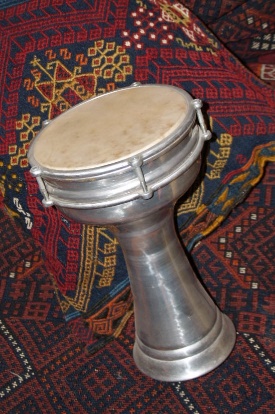 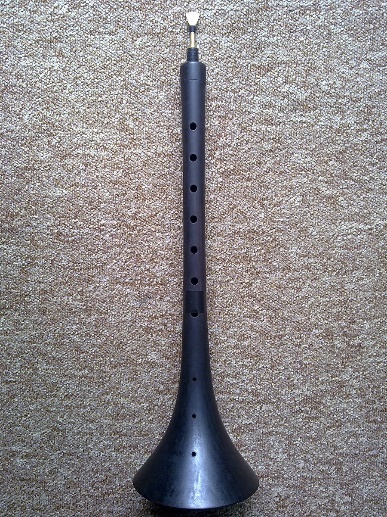 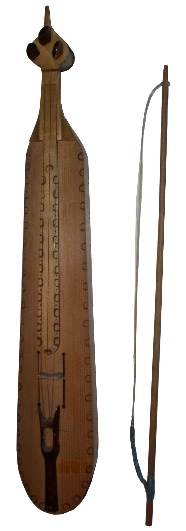 Sınav Bölümü C: AktarımGörev: İzmir’deki arkadaşın ile Türkiye’de çalınan müzik aletleri hakkında konuştun. Arkadaşın, Almanların hangi müzik aletlerini sık olarak kullandığını merak eder. Aşağdaki metni buldun. Arkadaşına, merak ettiği konu ile ilgili bir elektronik posta yaz.	[10 puan]Gitarre ist das beliebteste Instrument der Deutschen[…]Die akustische/elektroakustische Gitarre ist das beliebteste Musikinstrument der Deutschen. 15,9 % der Musizierenden spielen dieses Saiteninstrument, das damit auf dem ersten Platz der Beliebtheitsskala von Musikinstrumenten landet. Gefolgt, wird die auch liebevoll genannte „Klampfe“, von der Blockflöte (14,4 %) und dem Klavier (12,0 %). Die nachfolgenden Positionen belegen Keyboards (9,3 %), andere Flöten 5,4 %) und elektrische Gitarren (5,0 %).In der Altersverteilung zeigt sich ein gemischtes Bild: So werden Mundharmonikas, elektronische Orgeln und Flügel vermehrt von über 60-Jährigen gespielt, während akustische Drums und elektrische Gitarren vor allem von jüngeren Musizierenden bis 29 Jahre genutzt werden. Geschlechterspezifisch spielen Frauen häufiger ein Instrument als Männer. Neben dem Klavier sind vor allem Blasinstrumente wie Blockflöten, andere Flöten und Klarinetten beim weiblichen Geschlecht beliebt. Männer überwiegen klar bei den elektrischen Gitarren, Bässen und Drums.Erkenntnisse aus vorausgegangenen Erhebungen zu den Themen „Musikinstrumente“ und „Aktives Musizieren“ (SOMM-Studie „Musizieren und Musikinstrumente in Deutschland“) werden auch in dieser Untersuchung bestätigt: In jedem sechsten Haushalt werden ein oder mehrere Instrumente gespielt2 und oftmals werden mehrere Instrumente von einem Musizierenden gespielt.[…]ErwartungshorizontVon: ___________________________________   Kursarbeit Teil A (Leseverstehen):Inhaltliche Leistung: Kursarbeit Teil B (Schreiben): Inhaltliche Leistung: Kursarbeit Teil C (schriftliche Sprachmittlung D-T):Inhaltliche Leistung: Darstellungsleistung/ sprachliche Leistung Kommunikative Textgestaltung [24 P.]Ausdrucksvermögen/ Verfügbarkeit sprachlicher Mittel [23 P.]Sprachrichtigkeit [23 P.]Datum und Paraphe: _________________________________________Zuordnung der Notenstufen zu den Punktzahlen:Anforderungen: Der Prüflingmax. Punkt-zahler-reichte
Punkte1wählt die richtige Lösung:1 a) daire şeklinde2 c) Zeybek3 c) sonu olmayan4 c) en az 8 kişi5 b) beş6 c) figür aralarındaki hareketler7 b) bir dernek8 b) Balıkesir’de Yöresel Dans8SUMME Kursarbeit Teil A – Leseverstehen: INHALTSUMME Kursarbeit Teil A – Leseverstehen: INHALT8Anforderungen: Der Prüflingmax. Punkt-zahler-reichte
Punkte1verfasst eine Beschreibung zu dem jeweiligen Musikinstrument, indem er…die Musikinstrumente benennt, die wichtigsten Merkmale nennt,die Musikinstrumente der jeweiligen Kategorie (telli çalgılar, nefesli çalgılar, vurmalı çalgılar) zuordnet,erklärt, zu welcher Kategorie die Instrumente gehören, z. B.:1.) SazSazın gövdesi, sapı, perdeleri ve telleri vardır. Tellerden dolayı “telli çalgılar” ulamına ayrılır. 92sucht ein Musikinstrument aus und begründet seine Wahl.33erfüllt ein weiteres aufgabenbezogenes Kriterium 2SUMME Kursarbeit Teil B – Schreiben: INHALTSUMME Kursarbeit Teil B – Schreiben: INHALT12Anforderungen: Der Prüflingmax. Punkt-zahler-reichte
Punktegreift in seiner E-Mail die Anfrage der Adressatin / des Adressaten auf und gibt einen Überblick über das Thema des zu mittelnden Textes (Lieblingsmusikinstrumente der Deutschen).10greift in seiner E-Mail die Anfrage der Adressatin / des Adressaten auf und gibt einen Überblick über das Thema des zu mittelnden Textes (Lieblingsmusikinstrumente der Deutschen).10gibt die wesentlichen Inhalte zu den Lieblingsmusikinstrumenten der Deutschen in einer E-Mail wieder:die akustische/elektroakustische Gitarre ist das beliebteste Musikinstrument der Deutschen,weitere beliebte Instrumente der Deutschen sind die Blockflöte, das Klavier, das Keyboard, andere Flöten und elektrische Gitarren,je nach Alter und Geschlecht gibt es Unterschiede in der Favorisierung und Nutzung:Menschen über 60 spielen Mundharmonikas, elektronische Orgeln und Flügel, jüngeren Musizierende bis 29 Jahre bevorzugen akustische Drums und elektrische Gitarren,Frauen spielen häufiger ein Instrument als Männer. Bei Frauen sind das Klavier und weitere Blasinstrumente beliebt und bei Männern überwiegen elektrischen Gitarren, Bässe und Drums10SUMME Kursarbeit Teil C – Sprachmittlung: INHALTSUMME Kursarbeit Teil C – Sprachmittlung: INHALT10Anforderungen: Der Prüflingmax. Punkt-zahler-reichte
Punkte1richtet seinen Text konsequent und explizit im Sinne der Aufgabenstellung auf die Intention und den Adressaten aus.62beachtet die Textsortenmerkmale der jeweils geforderten Zieltextformate.63erstellt einen sachgerecht strukturierten Text.64formuliert hinreichend ausführlich, aber ohne unnötige Wiederholungen und Umständlichkeiten, durchgängig verständlich und leserfreundlich.6Anforderungen: Der Prüflingmax. Punkt-zahler-reichte
Punkte5verwendet funktional einen sachlich wie stilistisch angemessenen und differenzierten allgemeinen und thematischen Wortschatz.86verwendet funktional einen sachlich wie stilistisch angemessenen und differenzierten Funktionswortschatz.67verwendet einen variablen und dem jeweiligen Zieltextformat angemessenen Satzbau.9Anforderungen: Der Prüflingbeachtet die Normen der sprachlichen Korrektheit im Sinne einer gelingenden Kommunikation.max. Punkt-zahler-reichte
Punkte7Wortschatz98Grammatik89Orthografie (Rechtschreibung und Zeichensetzung)6SUMME Kursarbeit Teil A – Leseverstehen: INHALTSUMME Kursarbeit Teil A – Leseverstehen: INHALTSUMME Kursarbeit Teil A – Leseverstehen: INHALT88SUMME Kursarbeit Teil B – Schreiben: INHALTSUMME Kursarbeit Teil B – Schreiben: INHALTSUMME Kursarbeit Teil B – Schreiben: INHALT1212SUMME Kursarbeit Teil C – Sprachmittlung: INHALTSUMME Kursarbeit Teil C – Sprachmittlung: INHALTSUMME Kursarbeit Teil C – Sprachmittlung: INHALT1010SUMME Kursarbeit Teil B und C: Darstellungsleistung/ sprachliche LeistungSUMME Kursarbeit Teil B und C: Darstellungsleistung/ sprachliche LeistungSUMME Kursarbeit Teil B und C: Darstellungsleistung/ sprachliche Leistung7070Gesamtpunktzahl KlausurGesamtpunktzahl Klausur100100GESAMTNOTEHINWEISE/ TIPPS:NoteGesamtpunktzahlerreichte Punktzahlsehr gut plus100 – 95sehr gut94 – 90sehr gut minus89 – 85gut plus84 – 80gut79 – 75gut minus74 – 70befriedigend plus69 – 65befriedigend64 – 60befriedigend minus59 – 55ausreichend plus54 – 50ausreichend49 – 45ausreichend minus44 – 40mangelhaft plus39 – 33mangelhaft32 – 27mangelhaft minus26 – 20ungenügend19 – 0